Zapraszam Was Drogie dzieci do osłuchania z piosenką pt. ”Zielona Wiosna”, abyście razem z rodzicami wsłuchali się w słowa, porozmawiali razem na temat piosenki. Dla ułatwienia umieszczam  poniżej pytania, na które będzie Wam łatwiej odpowiedzieć.                                                  „Zielona Wiosna”Nad brzegiem rzeki żabki siedziałyi coś do ucha sobie szeptały.Kum, kum, kum, kum, kum, kum, kum, kum, kum,kum, kum, kum, kum, kum, kum, kum, kum. 2.   Przyleciał bociek, usiadł na płociei do drugiego boćka klekoce.Kle, kle, kle, kle, kle, kle, kle, kle, kle,kle, kle, kle, kle, kle, kle, kle, kle.3.   Wszystko usłyszał mały wróbeleki przetłumaczył na ptasie trele.Ćwir, ćwir, ćwir, ćwir, ćwir, ćwir, ćwir, ćwir, ćwir,ćwir, ćwir, ćwir, ćwir, ćwir, ćwir, ćwir, ćwir.Wiosna, wiosna, znów przyszła wiosna,wiosna, wiosna jest już wśród nas.•Rozmowa na podstawie wysłuchanego utworu.−Jak szeptały żaby?−Jak klekotał bociek?−Jakie odgłosy wydawał wróbelek?−Kto jest już wśród nas?−Jaka według was jest wiosna?ttps://www.youtube.com/watch?v=VR50rxz_wGM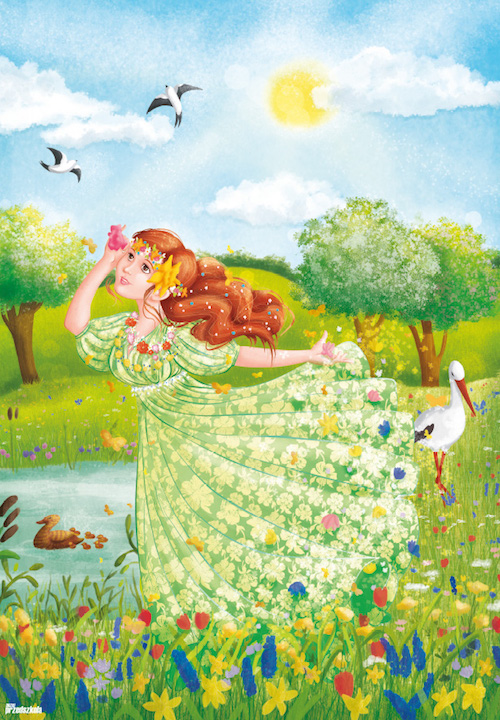 Zapraszam do kolejnego zadania, wskażcie różnice i podobieństwa między obrazkami bocianów: białego, czarnego i białoszyjego.Rodzic prezentuje  obrazki  i  kilkakrotnie  powtarza  nazwę  każdego  z  ptaków.  Następnie  miesza  obrazki i  prosi dziecko  o  nazwanie  poszczególnych  bocianów.  Kolejne  działanie  to  wskazanie  różnic (np.  w  upierzeniu)  i  podobieństw  w  wyglądzie  ptaków  (np.  długi  dziób).  Dzieci  mogą  się  równieżzastanowić, od czego wzięły się nazwy bocianów i którego bociana widujemy w Polsce najczęściej. A oto ciekawostki:Bociany  nie  lubią  jeść  żab.  Jedzą  je  w  ostateczności,  gdy  wokół  trudno  o  inny  pokarm.  Natomiast chętnie spożywają owady, dżdżownice, cienkie węże, małe ryby i gryzonie. Bociany, nie mogąc upolować żab w zaspokajających ilościach (z powodu znacznych zmian środowiska drastycznie zmniejszyłasię  liczebność  tych  płazów),  zmieniły  swoje  upodobania  i  zaczęły  się  odżywiać  wyżej  wymienionymi zwierzętami.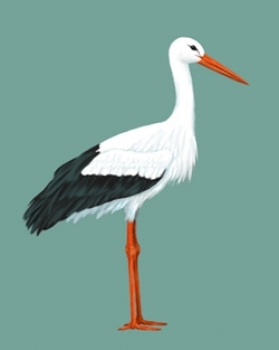 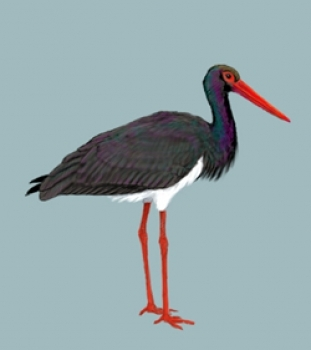 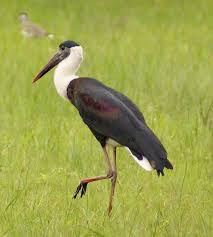 Zachęcam Was drodzy rodzice do wykonania razem z dziećmi pracy plastycznej pt. ”Bocian”, z wacików kosmetycznych,  słomki, czarnego i czerwonego papieru.  Poniżej prezentuje przykładową prace plastyczną. Będzie mi bardzo miło, kiedy prace przez Was kochane dzieci  wykonane będą mogły zdobić nasza salę. 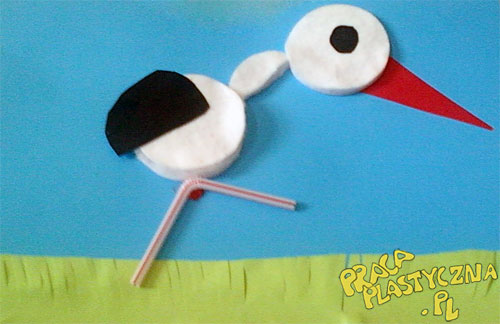                                      Pani Sylwia  